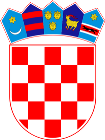 REPUBLIKA HRVATSKAVUKOVARSKO-SRIJEMSKA ŽUPANIJAOPĆINA IVANKOVOJedinstveni upravni odjelKLASA:  112-02/19-01/02URBROJ: 2188/03-03/1-19-6Ivankovo,  14. kolovoz 2019. U skladu s člankom 19. Zakona o službenicima i namještenicima u lokalnoj i područnoj (regionalnoj) samoupravi (Narodne novine broj 86/08.,  61/11. i 4/18.), Odlukom o koeficijentima za obračun plaća službenika Jedinstvenog upravnog odjela Klasa: 120-01/18-01/2, Urbroj: 2188/03-03/1-18-1 od 5. veljače 2018., Klasa: 120-01/18-01/2, Urbroj: 2188/03-03/1-18-2 od 20. veljače 2018., i Klasa: 120-01/18-01/2, Urbroj: 2188/03-03/1-18-3 od 28. siječnja 2019. i Javnim natječajem za prijam službenika/službenica u Jedinstveni upravni odjel Općine Ivankovo na neodređeno vrijeme te vježbenika na određeno (Narodne novine br. 77 /19), objavljuju seOPIS POSLOVA I PODACI O PLAĆII. Vježbenik pravne struke  u Jedinstvenom upravnom odjeluII.Osnovica za obračun plaće navedenog radnog mjesta određena je Odlukom Općinskog načelnika Klasa: 120-01/18-01/3, Urbroj: 2188/03-03/1-18-1 od 22. veljače 2018. u iznosu od 3.500,00 kuna bruto.III.Plaća vježbenika se obračunava u visini 85% vrijednosti umnoška koeficijenta i osnovice (2,4 x 3.500,00 kn) radnog mjesta najniže složenosti i odgovarajuće (njegove) stručne spreme, a isplaćuje se do 15. u mjesecu za protekli mjesec.				                                                              PROČELNIK									                  Branko Perak, dipl.iur.      Opis poslovaKoeficijent za obračun plaće1. javna nabava male i velike vrijednosti                    2,42. poslovi pripreme projekata i javnih radova                    2,43. poslovi iz područja društvenih djelatnosti                    2,44. poslovi po vježbeničkom programu                    2,45. ostali poslovi po nalogu Općinskog načelnik i          zamjenika, pročelnika i voditelja odsjeka                    2,4